(we’ll Never Be) Royals: project #6Element and Principle: Shape, Color, Rhythym, PatternART HISTORYInstructionsKehinde WileyBorn in 1977, lives in Los AngelesMother encouraged his artistic abilitiesAt twenty, he traveled to Nigeria to meet his fatherReferences “Old Masters” with his work, mostly paints Black Americans in regal posesFrequently cites his sexuality as a reason for “gender-swapping” poses between male and female modelsHis work is characterized by his use of patterns that overlay the figures in his piecesRecently commissioned to create Obama’s presidential portrait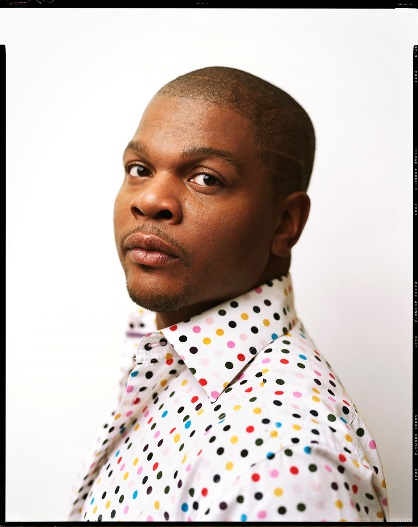 Art 1Choose a person that you admire. Draw a portrait of them (either face or entire body) in pencil on the provided paperTrace your hands over the piece. Make sure they overlay the person in various parts.Erase the lines where the hands overlap to create larger shapes. Erase some parts of the person where the hands overlap them, but keep others.Using colored pencil, create two patterns. One should be in the hands, and the other should be outside of them. One should be warm, the other cool.Using colored pencil, add detail and color to the person you have drawn. ART 2Create a large-scale piece about a person that you do not normally see in fine art12” x 18” minimum sizeUse the provided textiles for inspirationMisuse positive and negative spaceADVANCED/AP ARtCreate a large-scale piece about someone or something that you don’t typically see in fine art18”x24” minimum sizeUse the provided textiles for inspirationMisuse positive and negative space